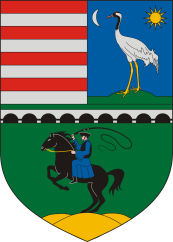 HORTOBÁGY KÖZSÉG ÖNKORMÁNYZATAcím: 4071 Hortobágy Czinege J. u. 1. tel.: (52) 369-021 fax:(52) 589-342 e-mail: phhortobagy@gmail.comHortobágy Község Önkormányzata4071  Hortobágy, Czinege J. u. 1.Munka leírása:Hortobágy, orvosi rendelő, gépészeti szerelés – fűtés korszerűsítési munkák elvégzése.helye: 4071 Hortobágy, József Attila u.1.S.sz.Rendszer elemek(új radiátorok)Az új radiátor mérete(kötéstáv./hossz)dbAz új radiátorokegységára /Nettó Ft/(Purmo radiátort figyelembe véve)Az új radiátor összesen ára  /Nettó Ft/(PURMO radiátort figyelembe véve)1..PURMO CompactC22 600/200012.PURMO CompactC22 300/140023.PURMO CompactC22 600/180024.PURMO CompactC22 600/160045.PURMO Compact C22 600/60046.PURMO CompactC22 600/9001S.sz.megnevezés(egyéb anyagok)egyéb megnevezésedbEgységára /Nettó Ft/Összesen ára /Nettó Ft/7.Herz radiátorszeleptermosztatikus ½”148.Herz visszatérőtorló ½”149.Herz termofejtermofej1410.Fűtési csővezeték hálózat kiépítése Steelpres csővezetékből és a hozzátartozó szerelvényekből, idomokból111.Gázvezeték átalakítása csövek, szerelvények, idomokacélcső112.Vaillant eco TEC PLUS VUW INT II 286/5-3 kondenzációs gázkazán, füstgázelvezető szettel113.Elektromos szerelési munkák, EPH114.Munkadíj fűtés és gázszerelés1Összesen /Nettó  Forint/Összesen /Nettó  Forint/Összesen /Nettó  Forint/Összesen /Nettó  Forint/Összesen /Nettó  Forint/ÁFA 27%ÁFA 27%ÁFA 27%ÁFA 27%ÁFA 27%Összesen /Bruttó Forint/Összesen /Bruttó Forint/Összesen /Bruttó Forint/Összesen /Bruttó Forint/Összesen /Bruttó Forint/